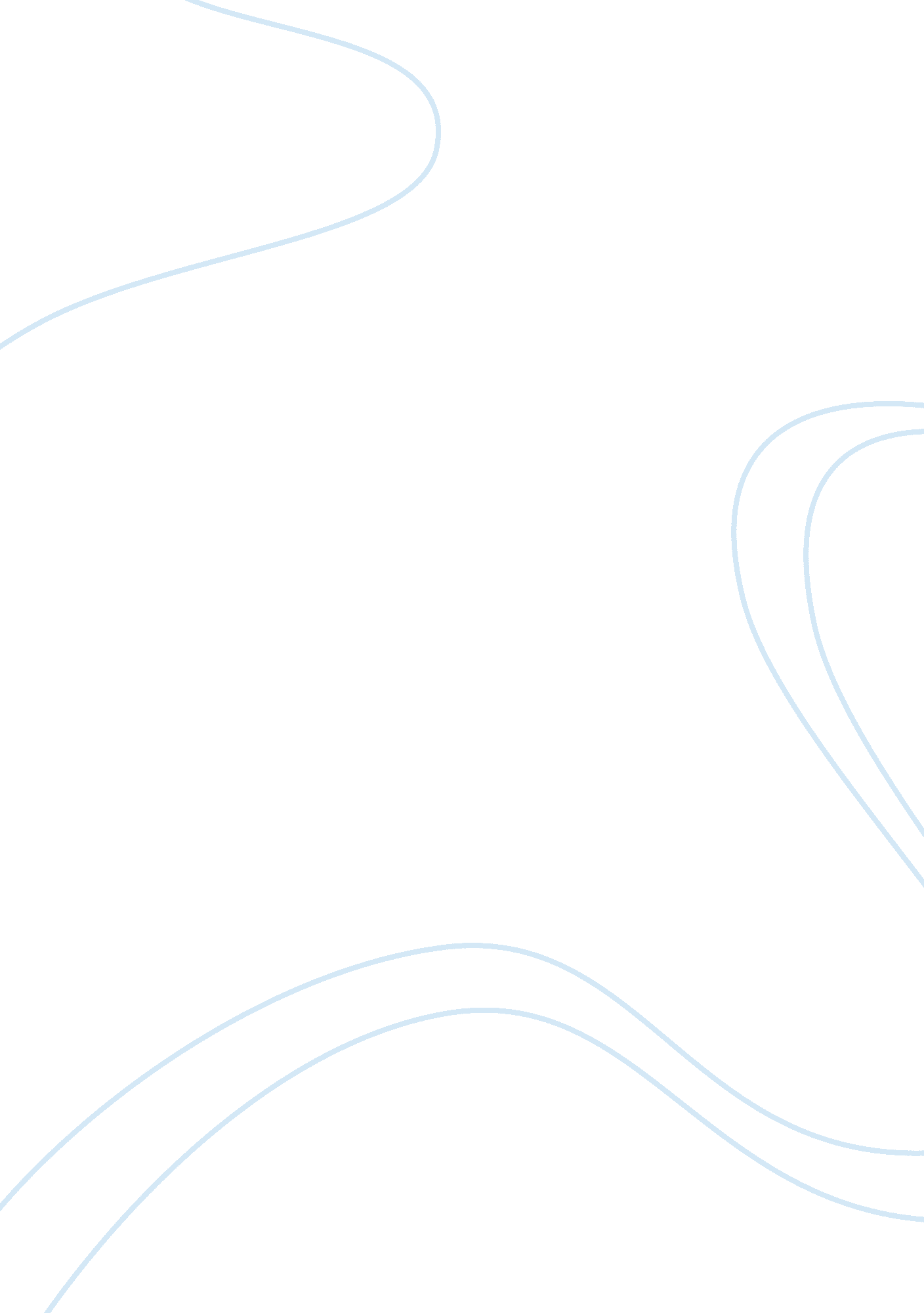 Global warmingEnvironment, Climate Change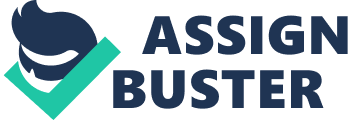 Global Warming Global warming is the increase of world's average temperature, mainly in the sector of atmosphere, seas and the land on Earth. here are three serious factor, namely the crack on the lower part of atmosphere, pollution on Earth an so many green houses. The first factor is on the atmosphere. Recent years, many researches show that atmosphere has some kind of crack because of the heat from sun's emission. The layer of atmosphere seems can not take the heat anymore. The crack gets larger as the sun-ray holds in the atmosphere as there are gases as what it seems to be the cause. This second factor, pollution, takes its toll as the one which makes the sun-ray stuck n the atmosphere. These gases are very thick that even the sun-ray can not get through it, or at least it is hard to do it. The third factor is that the green houses, reflected the sun-ray that supposed to be stayed on Earth sending the sun-ray back to space, but remember though, there is the gases that block the process of sending away the sun-ray. If the green houses don't stop being built, that will just be a helpful tool to make the atmosphere and our Earth worst. From these explanations, details and examples, my conclusion is that someone has got to do something and not just keep inventing new technology or fancy factories because what we need now is not something that can make life easier but something that can decrease the temperature. Global Warming Global Warming is a great impact on Humans. It leads a dangerous role in human life. For this we have plant as much as tree we can. we should also switch green plant. We should use a natural sources first. We should have an energy audit and also have to save power and money. We should travel by car, by walking, by bike, by public transport not by aeroplane it leaves carbon dioxide which is most dangerous to our health.   We should buy a local food. Buy fresh food not any type of frozen food. We should go to farmers markets for taking vegetables fruits. We should have controlled on using any plastic bags use any type of cloth bags. Cattles dont eat meat and balance there diet. this cattles give us gobar which gets decomposes and form methane gas which produces less pollution. We should use recycled papers which help in saving the forests. As the human beings are cutting the forests for there own needs. We should give birth to only 2 children  not more than that. Because of this population of our country increases. Everyone wants there own facility, own needs. In our life we should be a catalyst in our life give your vote it is get counted in election. We should become more talkative for encouraging our friends, work, school. We should say our wordings about global warming. Be a representative for such type of work. Force yourself for do such type of work and make the people aware about global warming. We should be strong in our daily life what will happen we cant tell.   Using of house hold things which works on electricity. After our work we should switch off the appliances at the power point. Dont waste electricity it is very precious for us. Use less power watt bulbs at home. We should dry our clothes in line outside in the sun. Use a solar heater for heating water. Use the appliances which having energy efficient ones. By such type of activities going in our country leads to global warming. This types of activity changes the climate. Climate change leads to diseases in that region. Crops in farm get full of insects and it spreads viruses in our daily food. Global Warming effects on the natural balance of environment. The world climate is going a significant change day by day. There are many causes of Global Warming. The destruction and burning down of tropical forests , traffic clogging up the city streets , rapid growth of unplanned industries, the use of CFCs in packaging and manufacturing products, the use of detergents etc. cause Global Warming. Besides, overpopulation, deforestation are the causative factors of Global Warming. The setting up of mills and factories in an unplanned way has a great effect on environment. These mills and factories produce black smoke which gets mixed with air and increases the amount of CO2. Burning of Gas such as Methane (CH4) and fuel also increase CO2ï¿½ in the environment. Killing animals like birds, big cats, lions, tigers is also a alarming cause of Global Warming. The effects of Global Warming is very dangerous for our existence and survival. The sun’s scorching heat comes to earth in a direct way. Therefore, the earth’s surface becomes seriously heated. Agriculture, forestry and fishery is seriously be damaged. This can catastrophically reduce mankind’s ability to grow foods, destroy wildlife. Global Warming also cause sea-water to swell up. All species are important for maintaining ecological balance. If one is lost, the whole natural environment changes. To prevent the dangerous effects of Global Warming necessary steps should immediately be taken. People should not be allowed to cut off trees which causes deforestation. Rather they should be advised and suggested to plant more and more trees in accordance with their capability and convenience. Forests also control the natural balance. People should be made aware of it. Mills, factories, brick-fields should be set up in a very good planned way. There should be well drainage system to pass away waste materials, wastages and poisonous chemicals. The alarming world’s climate is very dangerous for mankind and ecological balance. Unless Global Warming is not controlled, no men, animals will be able to live, grow and thrive. So, we should try maintain the ecological balance to decrease the effects of Global Warming. 